.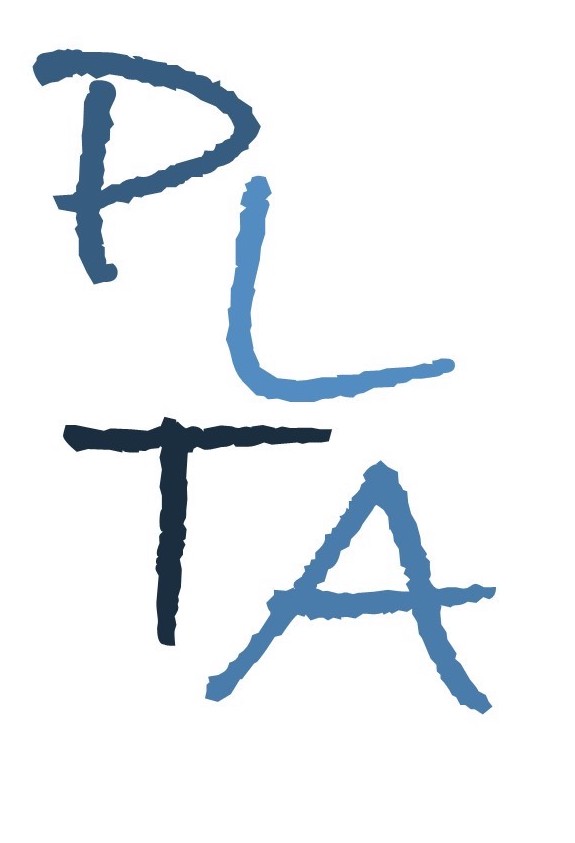 Developing Practice – Understanding the World For all EYFS practitioners working in Reception classes or maintained nurseriesIn the light of the ‘Bold Beginnings’ Ofsted report, this course will provide delegates with the opportunity to enhance their understanding of and provision for effective teaching of the ‘Understanding of the World’ area of learning in the EYFS and how it links to other areas such as Literacy and Maths.  This practical course will equip delegates with ideas and resources to use in their classrooms.   The course will be delivered over 2 half days and 1 twilight follow up session.As a result of attending this course, delegates will further develop their understanding of: The statutory EYFS requirements for Understanding of the World and how it links and supports the Prime and Specific areas of learning, such as Communication, Literacy and Maths;How to effectively plan for this area of learningKey elements for practice and provision;All delegates must bring a copy of:EYFS Statutory FrameworkEYFS Development MattersEYFS Profile Exemplification materials for Understanding of the World, Literacy & Mathematical Development  Course Leader: Al CarrollSession 1: Introduction, overview and Technology (half day) Session 2: Focus on People & Communities (twilight) Session 3: Focus on the World (half day) Venue:  This course can be delivered online or in a host schoolCost: £125 per delegatePlease contact Al  T: 07815065071 / E: alisonruthcarroll@gmail.com to discuss options to suit your school. * Please note, an adapted version of this course is available for Early Adopter schools.Cancellation charges (unless due to illness):With less than 5 working days’ notice: 25% chargeWith at least 5 working days’ notice:  no chargeNon-attendance (unless due to illness): 50% charge